Открытый Региональный чемпионат «Молодые профессионалы (WorldSkills Russia)» в Красноярском крае - 2018План застройки конкурсной площадки по компетенции"Агрономия"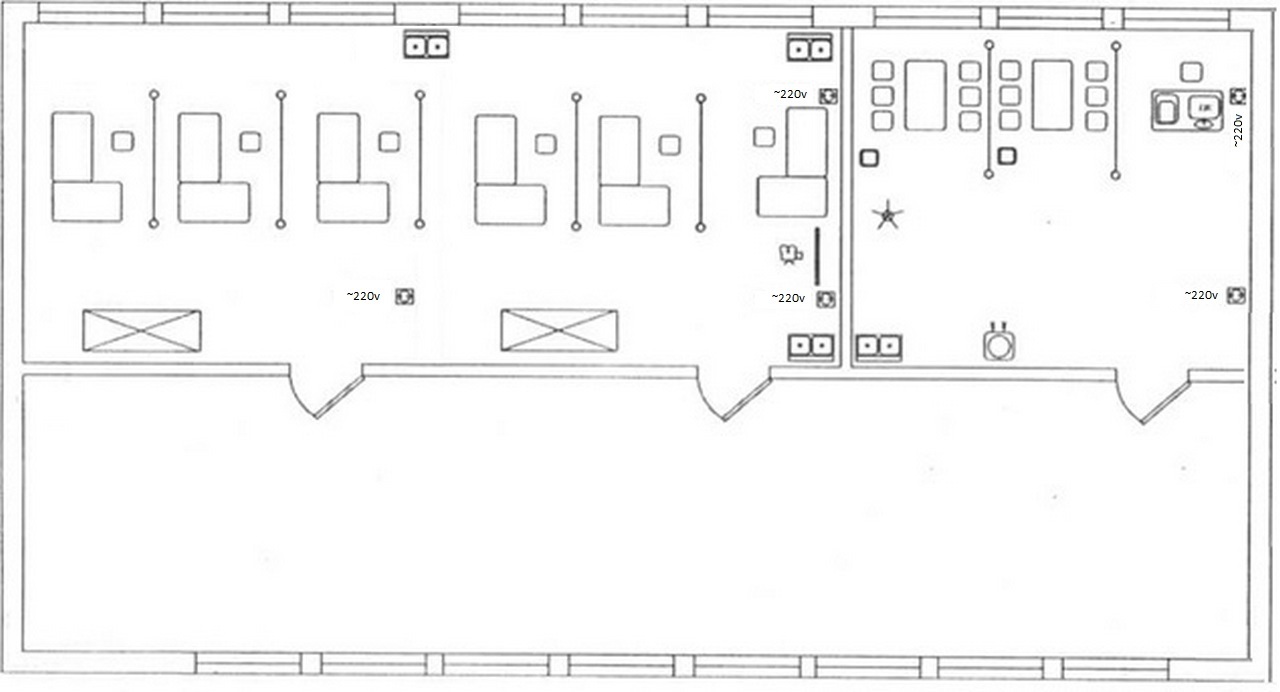 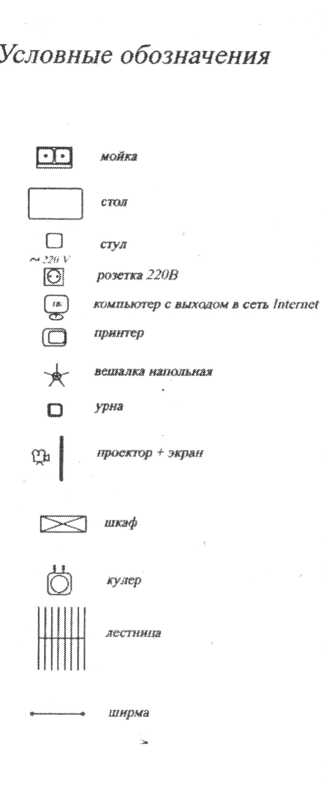 